East Boulder County Water District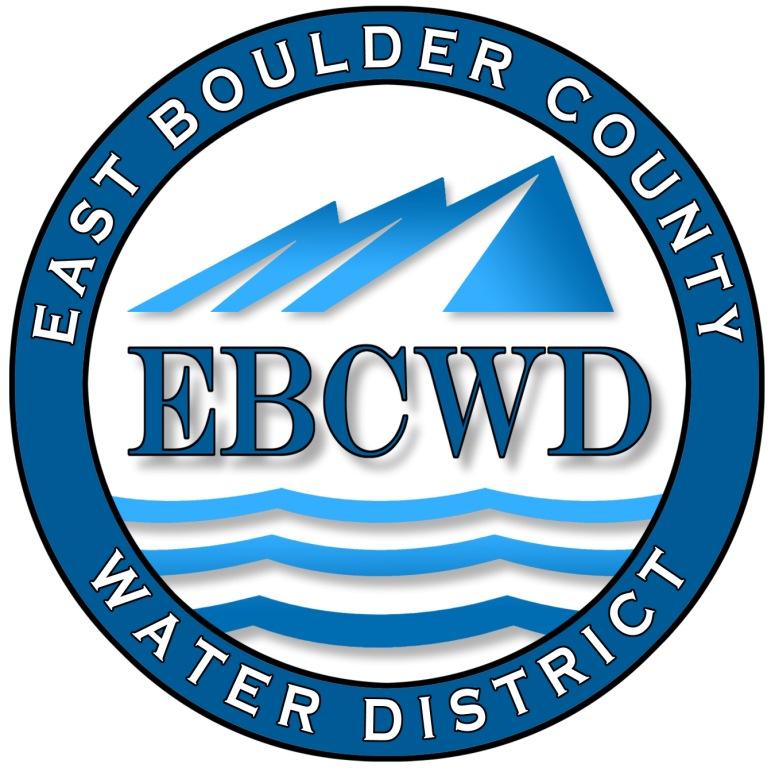 P.O. Box 18641, Boulder, Colorado  80308-1641303.554.0031 ◆  www.eastboulderwater.com Board of Directors Regular MeetingMeeting Held at St. Ambrose Church13 March 2023 Mark Johns (President) called the meeting to order at 4:16 PM. Those in attendance were the board members Marsh Lavenue, Catherine Gee (Zoom), Yvonne Gates (Zoom) and Bob Champ. Mary Wagner (Bookkeeper) and Peter O’Brien (Operations) were also present. Public CommentsNo members of the public joined the meeting. Secretary’s ReportThe minutes of the 13 February 2023 meeting were discussed. Mark Johns made the motion that we approve the minutes of the 13 February 2023 meeting.  Marsh Lavenue seconded the motion, which was unanimously approved. Reports from Consultants and CommitteesFinance ReportMary Wagner had e-mailed the financial packet to the board. The water usage spreadsheet was also e-mailed.  Mary noted that the audit exemption was completed.  Mary went through the rest of the financial statements and the board approved the financial statements and the transactions.IT ReportMarsh submitted the Omni Invoice.  It included extra time spent freeing up Mark’s mailbox and maintenance at the pump house on the network and the laptop.  Cost for the month was $245.System Operations Report– 2/1/2023-2/28/2023 2/01/2023 (JR) pumphouse check 2/08/2023 (JR)Pump house check 0.95 mg/l free (JR) collect sample at 7274 Panorama Dr and deliver to lab 2/13/2023  (JR) Board meeting 2/15/2023 (JR) Pump house check 1.06 mg/l free 2/22/2023  (JR)pump house check 0.93 mg/l free System Operations Report  FIRE WORK – 2/1/2023-2/28/2023 2/1/2023 (JR)Locate 7482 Panorama Dr, 777 Panorama Ct, and 683 Paragon Dr (JR) work with Dennis McGuire regarding installation of water line without an inspection at 7481 Spring Dr 2/8/2023 (JR-Sam) Flush hydrants (JR) Locate 7332 Panorama Dr, 7214 Spring Ct, 7236 Spring Ct (JR) Collect samples for TTHM’s and HAA5’s from 4 different locations (hydrant near where Lafayette water enters district, tank inlet, tank outlet, and DBP002) in an attempt to better understand the high TTHM’s at the DBP002 testing location and deliver to lab2/15/2023 (JR) Locate 7509 Panorama drive 2/22/2023 (JR-Sam) Flush hydrants (JR) Locate 7444 Empire Dr Monthly (Dustin) monthly time spent in office for locates, communications with CDPHE, and various paperwork needs Additional office time (JR and Dustin) time spent between Pete and Dustin filing out TTHM OEL worksheet and report and getting it sent in to CDPHE-report due 3-14-23 submitted 2-22-2023 and updated and resubmitted 2-27-2023 with 1st quarter TTHM results from DBP002-will be billed on March bill- forgot to add to February bill Peter again discussed the tri-halo methane problem.  The levels have been reduced by the measures being taken (reducing the storage tank level and continued flushing).  We will continue these measures and ascertain whether we continue to meet the levels of trihalomethanes required (80ppm). Our latest measurements show the level to be 43 ppm at the Lafayette master meter and 43 ppm at our district measurement point.  Backflow devices were also discussed in detail.  Any lines into new construction need backflow devices.  Also, yard hydrants connected to our water system need backflow devices, which must be reviewed annually.    We will only track new backflow devices per CDPHE requirements.Peter noticed a leak in a meter pit on Ponderosa, which was due to an eroded part of a pressure-reducing valve.  A new PRV costs on the order of $300.  The new part is no longer being manufactured but some have been located and their cost is about $25.  The board decided to order ten parts as our failure rate has been about 3 over five to six years.Unfinished BusinessMarshall FireFEMA Mark noted that FEMA had denied our appeal because of a failure of the Department of Homeland Security to submit it on time.  We are trying to rectify this matter and should now the outcome this week.  If denied we do have the possibility of a second appeal.  He also noted that there is the opportunity to amend the appeal. CDPHELead or Copper Piping in every home in the district must be addressed by October 2024. How this will be done will be addressed in future meetings.  District Insurance Marsh and Catherine are setting up a meeting whereby the insurance plans by our two possible providers will be compared with respect to coverage and cost.  This presentation could be at the May Board meeting.       Benchmark Mark met with Terry Kenyon (Engineering) and walked the Benchmark Water Mains with him.  They thought that by putting the main on the west side of the road, instead of down the middle of the road, where it is currently located, could be a sizeable cost saving.  Terry is working on the estimate of the cost.      Election      The election was canceled and the elected board members will be sworn in at the May meeting.  The necessary documents will be filed with the state. New BusinessAudit Exemption	 Mark Johns made the motion that we approve the resolution for the exemption of audit.  Yvonne Gates seconded the motion, which passed unanimously.  The necessary paperwork was signed and Mary will file with the appropriate state entities.Monthly Meetings at St. Ambrose	The board approved meeting at St. Ambrose Church on a monthly basis.  We will make a donation of $1000 per year to the church for the meeting expense..    	Directors Comments and Other Matters to Come Before the BoardIt was brought up that a website contractor had contacted us regarding a platform for our website. At this time the board thought that we should remain with our current, cost effective approach. AdjournA motion was made to adjourn by Mark Johns, seconded by Marsh Lavenue and unanimously approved. The meeting was adjourned at 5:55 PM.The secretary respectfully submits the above.Robert Champ; 3/13/23